ZAŁĄCZNIK 1 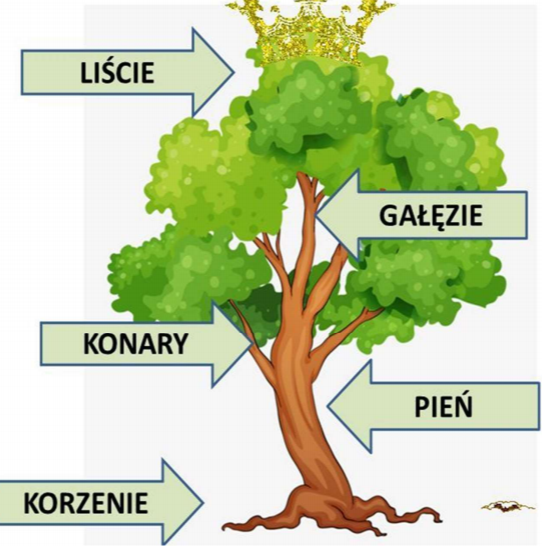 ZAŁĄCZNIK 2 Z zielonej kartki wycinamy koronę drzewa. Z brązowej kartki wycinamy pień i gałęzie. Z czarnej kartki wycinamy korzenie drzewa. Dziecko z wyciętych elementów układa drzewo. 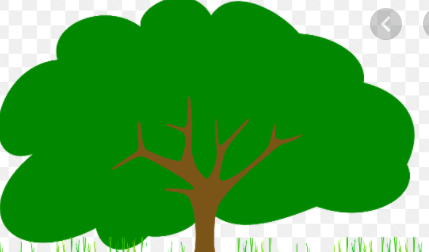 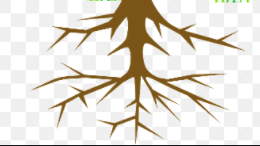 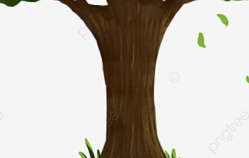 ZAŁĄCZNIK 3 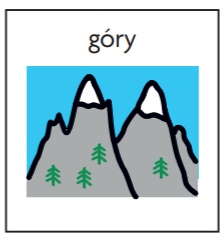 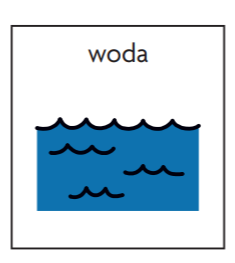 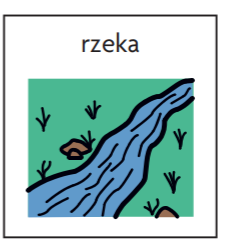 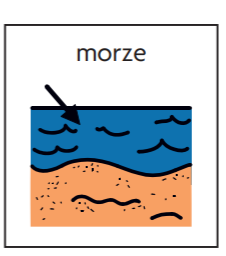 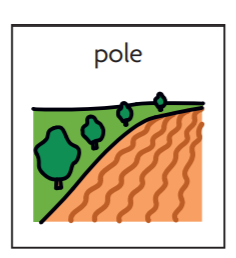 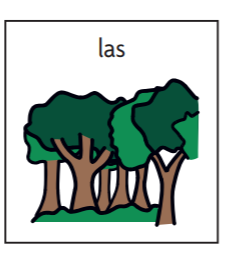 ZAŁĄCZNIK 4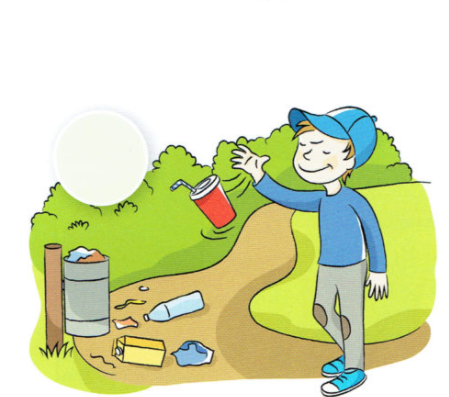 Chłopiec rozrzuca śmieci. – Smutna buzia 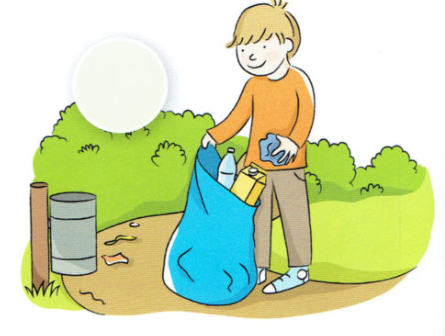 Chłopiec wrzuca śmieci do kosz. – Wesoła buzia 
Chłopiec łamię gałęzie. - Smutna buzia 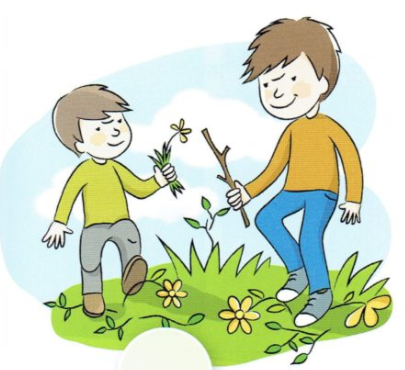 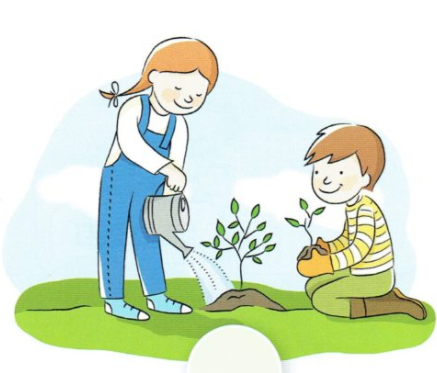 Dzieci sadzą i podlewają drzewa. – Wesoła buzia ZAŁĄCZNIK 5Przykładowe etykiety - Kosze na śmieci: 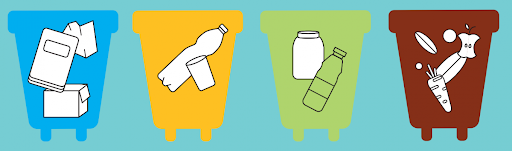 ZAŁĄCZNIK 6Zagadki słuchowe: 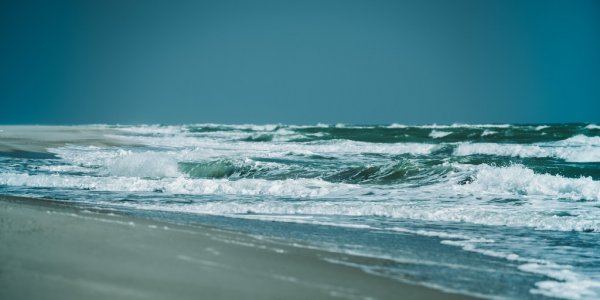 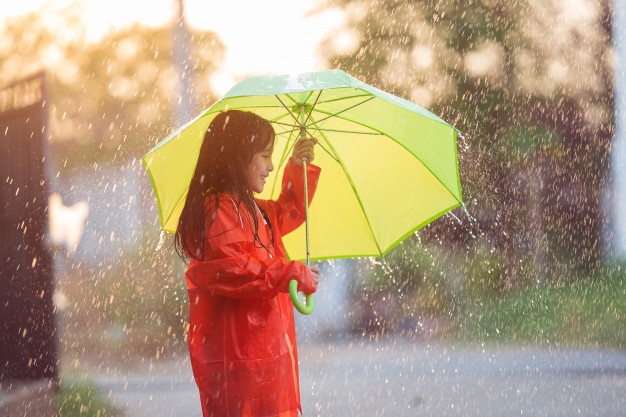 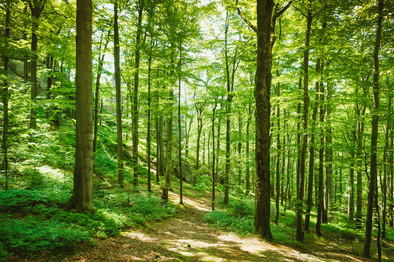 ZAŁACZNIK 7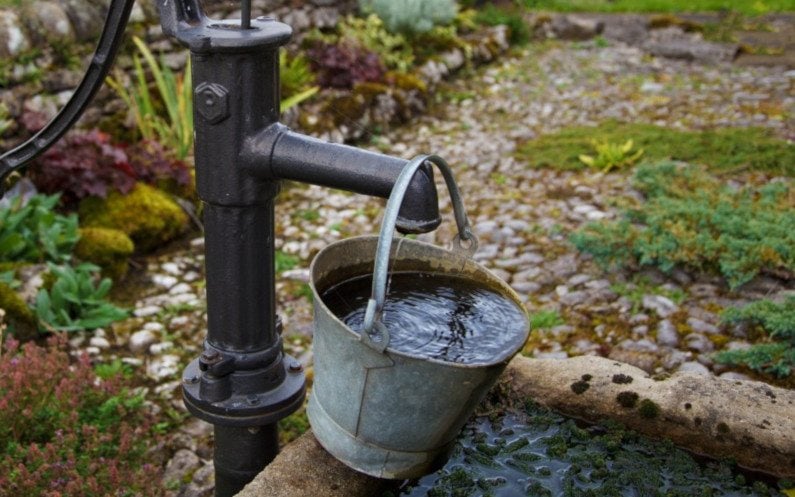 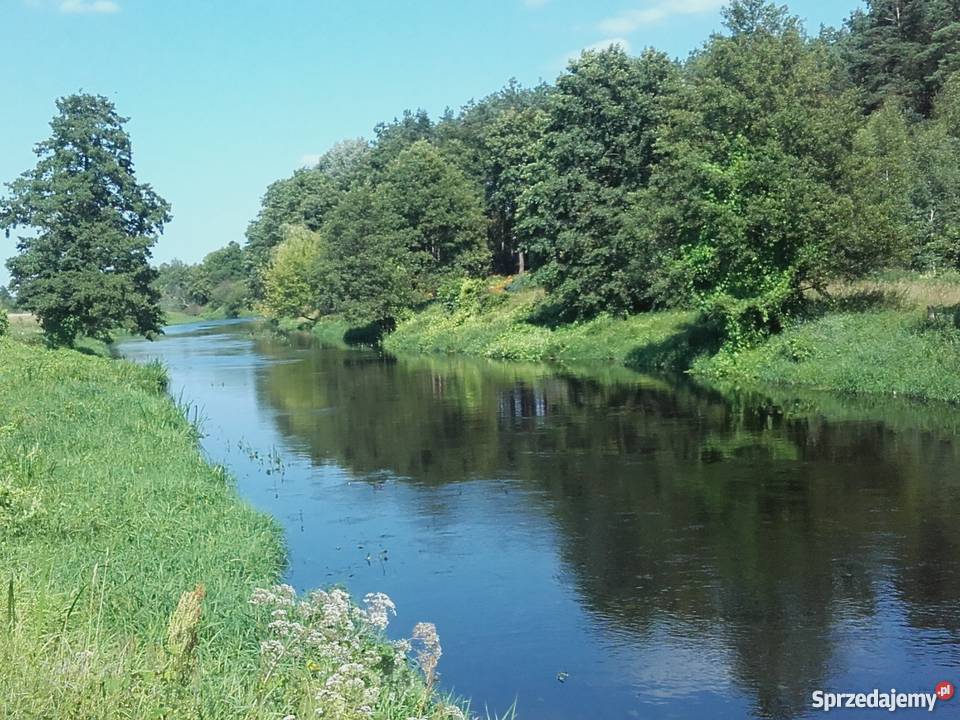 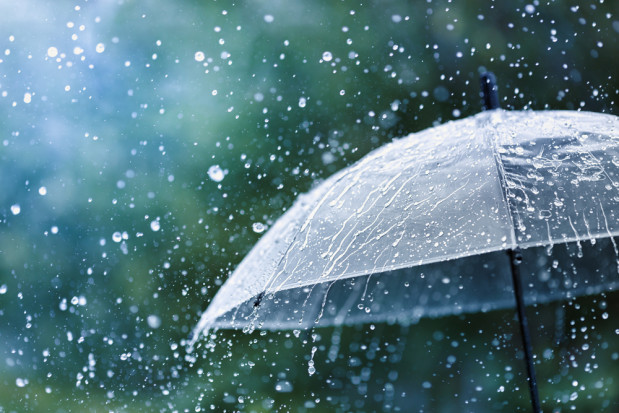 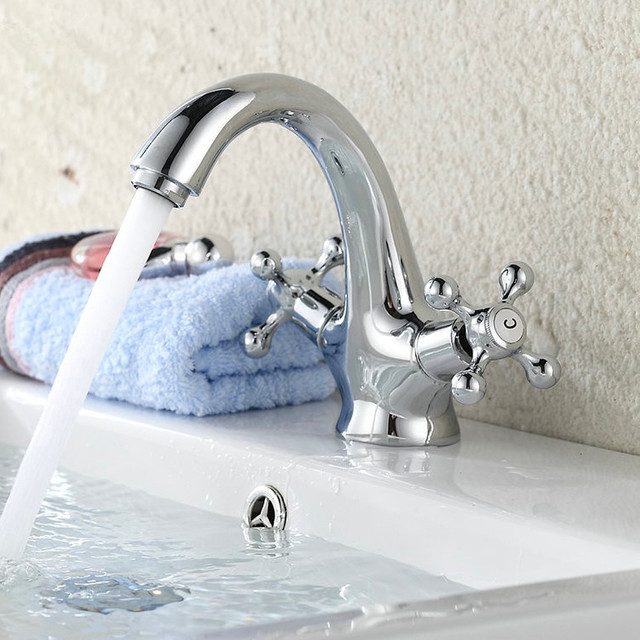 Wszędzie jej pełno, w studni aż dudni,			W deszczu pluszcze głośno,W rzece płynie.(…) A drzewa, co mówią,gdy brak im wody?Co kwiaty, gdy nie ma deszczu?Co powiesz ty, gdy nie ma deszczu?Co powiesz ty,Gdy przez dni całeSucho w kranieI sucho w powietrzu?ZAŁĄCZNIK 8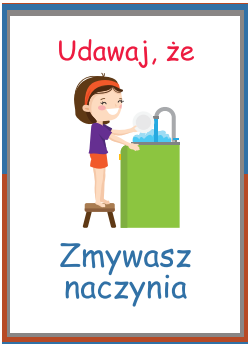 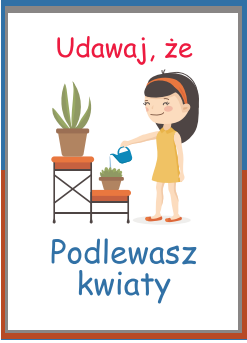 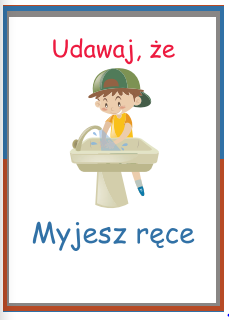 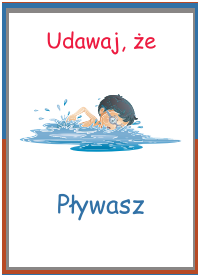 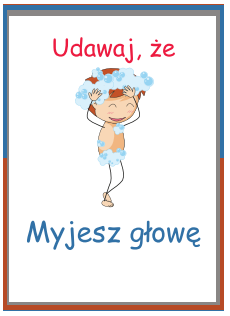 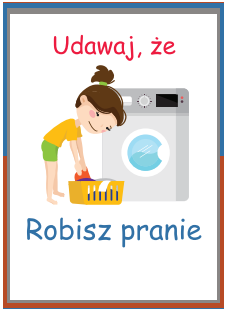 ZAŁĄCZNIK 9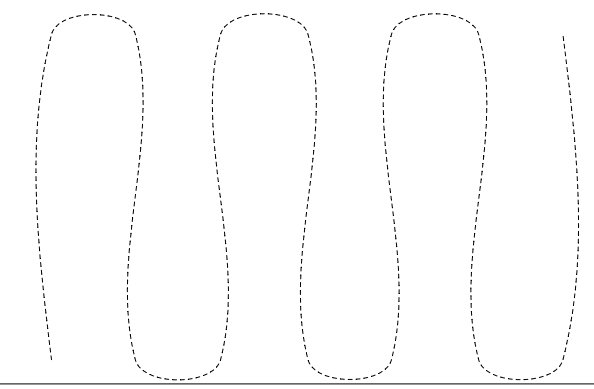 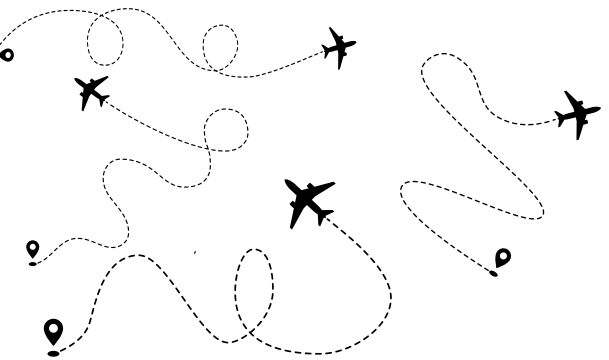 ZAŁĄCZNIK 10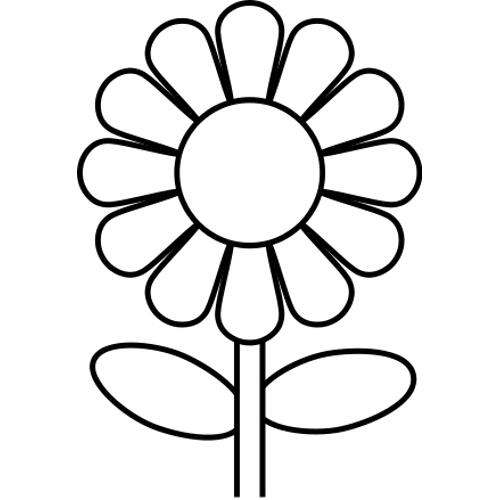 